Общие положения Настоящее Положение о порядке проведения самообследования (далее – Положение) определяет основные нормы и принципы проведения самообследования в Государственном казенном специальном учебно – воспитательном общеобразовательном учреждении «Челябинская областная специальная общеобразовательная школа закрытого типа» (далее – спецшкола). Положение разработано в соответствии  с Федеральным законом от 29.12.2012 «Об образовании в Российской Федерации» № 273-ФЗ ,  приказом Минобрнауки России от 14.06.2013 № 462 «Об утверждении порядка проведения самообследования образовательной организацией»,  приказом Минобрнауки России от 10.12.2013 № 1324 «Об утверждении показателей деятельности организации, подлежащей самообследованию».  Цели и задачи самообследования Самообследование проводится с целью обеспечения доступности и открытости информации о деятельности спецшколы. Задачами самообследования являются: оценка образовательной деятельности спецшколы, в том числе системы управления, содержания и качества подготовки обучающихся, организации учебного процесса, качества кадрового, учебно-методического, библиотечно-информационного обеспечения, материально-технической базы, функционирования внутренней системы оценки качества образования; анализ показателей деятельности спецшколы, установленных федеральным органом исполнительной власти, осуществляющим функции по выработке государственной политики и нормативно-правовому регулированию в сфере образования. При проведении самообследования могут быть использованы результаты мониторинга внутренней системы оценки качества образования.  По итогам самообследования спецшкола: выявляет уровень соответствия образовательной деятельности требованиям законодательства, в том числе позитивные и (или) негативные тенденции в объектах оценивания;  определяет резервы развития спецшколы и (или) причины возникновения отклонений объектов самообследования, в том числе составляет прогнозы изменений в объектах самообследования;  корректирует систему внутренней оценки качества образования с учетом использованных в процессе самообследования методик, способов оценки и (или) выявленных недостатков объектов самооценки;  принимает меры по коррекции выявленных негативных тенденций образовательной деятельности и при необходимости вносит изменения во внутреннюю систему оценки качества образования.   Организация самообследования Спецшкола проводит самообследование ежегодно.  Проведение самообследования включает в себя: планирование и подготовку работ по самообследованию;  организацию и проведение самообследования; обобщение полученных результатов и на их основе формирование отчета;рассмотрение отчета Педагогическим советом спецшколы.  Для проведения самообследования используются следующие формы и методы: мониторинг качества подготовки обучающихся;  плановые запросы информации;  анализ качественных и количественных показателей деятельности образовательной организации;  экспертная оценка деятельности, включая экспертизу документов; анкетирование, опросы;  иные формы и методы, позволяющие оценить качество образовательных услуг, оказываемых спецшколой.  Директор спецшколы издает приказ об утверждении сроков проведения самообследования и подготовку отчета. Сроки, форма проведения самообследования, состав лиц, привлекаемых для его проведения, определяются спецшколой самостоятельно в порядке, установленном настоящим Положением .Для проведения самообследования привлекаются директор спецшколы,  заместители директора, руководители структурных подразделений, руководители (члены) методических объединений, педагоги и иные заинтересованные лица. Оформление результатов самообследования Результаты самообследования предоставляются в форме отчета, включающего аналитическую часть и результаты показателей деятельности образовательной организации, подлежащие самообследованию.Отчет о самообследовании - локальный аналитический документ, форма, структура и технические регламенты которого устанавливаются спецшколой.Форма, структура и технические регламенты отчета о самообследовании могут быть изменены в связи с появлением и (или) изменением федеральных регламентов и рекомендаций. Отчетным периодом является предшествующий самообследованию календарный год.  Отчет о самообследовании подписывается директором и заверяется печатью спецшколы. Отчет о самообследовании спецшколы размещается  на официальном сайте в сети Интернет не позднее 20 октября текущего года.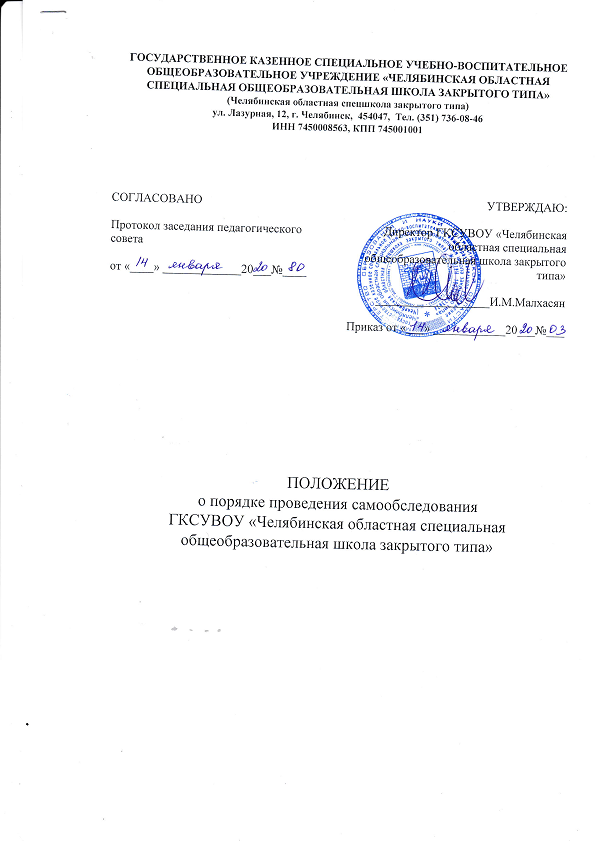 